   CALONICO6-Zimmer-Doppelhaus mit Garten         sehr sonnig, ruhig mit schöner Aussicht………………………………..……………………………………………..…………..……………..…..……………..……..……….Casa gemella di 6 locali con giardinomolto soleggiata, tranquilla con bellissima vista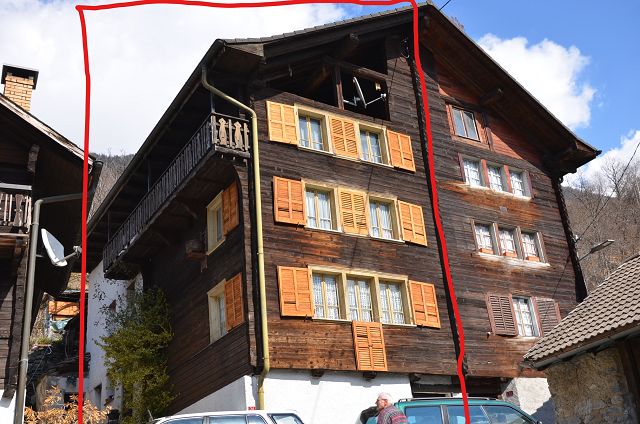                                            4180/3703Fr. 210'000.--  Standort | Umgebung6746 Calonico, Kern Region: LeventinaLage: sehr sonnig, ruhigAussicht: schöner PanoramablickSchulen: in FaidoEinkaufen: in Anzonico, FaidoÖffentliche Verkehrsmittel: 50 mEntfernung zur nächsten Stadt: 39 kmEntfernung von der Autobahn: 9 km  BeschreibungDieses 6-Zimmer-Doppelhaus befindet sich in sehr sonniger und ruhiger Lage im Zentrum von Calonico in der Leventina.Das rustikale Haus mit 3 Etagen plus Keller ist in gutem Allgemeinzustand. Die Inneneinrichtung ist rustikal mit Holzinterieur, passend zum Stil des Hauses. Zwei Etagen sind derzeit bewohnbar, die dritte Etage und das Dachgeschoss müssen renoviert werden. Das Dach wurde vor 15 Jahren erneuert und ist in gutem Zustand.Jedes Stockwerk verfügt über zwei Schlafzimmer, ein Badezimmer, zwei Keller und ein Dachgeschoss.Hinter dem Haus gibt es einen Garten, der groß genug ist, um ihn als Gemüsegarten zu bewirtschaften, mit einem ehemaligen Hühnerstall. In unmittelbarer Nähe befindet sich ein schöner Bach. Von allen Seiten hat man einen wunderschönen Blick auf die Berge, ins Tal und in die Natur. In dieser schönen Gegend unweit des Gotthardtunnels findet man Ruhe und Entspannung vom Alltagsstress inmitten unberührter Natur. Auf der Strada Alta gibt es viele Möglichkeiten für Wanderungen und Bergtouren. Im Winter können Sie in den nahen gelegenen Skigebieten von Airolo und Carì Ski Ski fahren. Auch das neue Eishockeystadion in Ambri ist nur 20 Minuten entferntDas Haus ist auch im Winter mit dem Auto gut erreichbar. Autos können direkt neben dem Haus parkiert werden.  Außerdem gibt es einen öffentlichen Parkplatz in 50 m Entfernung. Die Fahrt zur Autobahn in Faido dauert 10 Minuten. Mit dem Postauto gelangt man nach Faido zum Schnellzughalt der Gotthardbahn. Die Städte Locarno und Lugano mit ihren Seen sind 45 Minuten entfernt. In 5 Autominuten erreicht man das Dorf Anzonico mit einem kleinen Lebensmittelladen und einer Taverne. ……………………………………………………………………………………………………….  Highlights         sonnige und ruhige Lage schöner Panoramablick großer Garten in der Nähe des BachesZugang auch im Winter  Posizione | Dintorni6746 Calonico, nucleo Regione: LeventinaPosizione: molto soleggiata, tranquillaVista: bella vista panoramicaScuole: a FaidoAcquisti: ad Anzonico, FaidoTrasporto pubblico: 50 mDistanza città successiva: 39 kmDistanza autostrada: 9 km  Descrizione dell’immobileQuesta casa gemella di 6 locali è situata in una posizione molto soleggiata e tranquilla nel nucleo di Calonico in Leventina.La casa rustica di 3 piani più cantine si trova in buone condizioni generali. L’arredamento interno è rustico con interni in legno, adatto allo stile della casa. Attualmente sono abitabili due piani, il terzo piano e la mansarda sono da sistemare. Il tetto è stato riattato 15 anni fa e si presenta in buono stato.Ogni piano ha due camere, inoltre ad un bagno, due cantine e piano mansardato.Dietro la casa c’è un giardino abbastanza grande da coltivare come orto, con ex pollaio. Nelle immediate vicinanze si trova un bel riale. Da ogni parte si gode di una splendida vista sulle montagne, sulla valle e sulla natura. In questa bellissima zona non lontano dal tunnel del Gottardo troverete pace e relax dallo stress quotidiano in mezzo a una natura incontaminata. Sulla Strada Alta ci sono molte possibilità di escursioni e tour in montagna. In inverno si può sciare nelle vicine aree sciistiche di Airolo e Carì Ski. Anche il nuovo stadio di hockey ad Ambri è raggiungibile in solo 20 Minuti.La casa è facilmente raggiungibile in auto anche d’inverno. Si può parcheggiare l’auto direttamente accanto alla casa.  Inoltre, a 50 metri si trova un parcheggio pubblico. In 10 min. si arriva all’autostrada A2 a Faido e in 45 minuti Lugano e Locarno con i laghi. Con il bus Faido con la stazione del treno è raggiungibile in 20 minuti. In 5 minuti di macchina si raggiunge il villaggio di Anzonico con un piccolo negozio di alimentari e l’osteria. ………………………………………………………………………………………………………..  Highlightsposizione molto soleggiata e tranquilla bella vista panoramicagrande giardino vicino al rialeaccesso anche d’inverno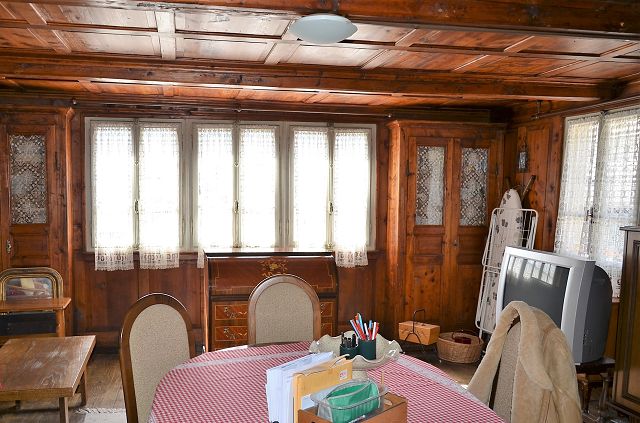 Wohnraum    /   soggiorno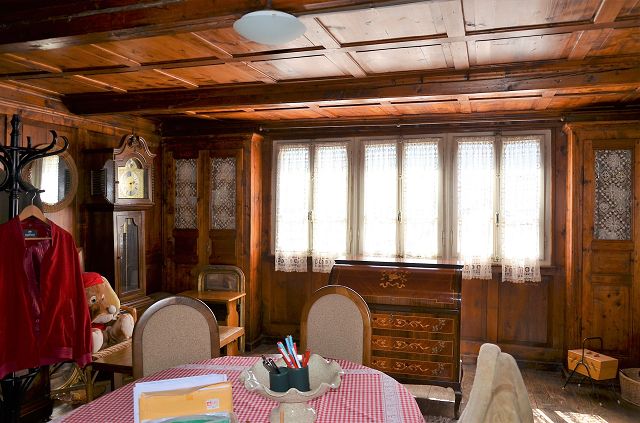 Wohnraum    /   soggiorno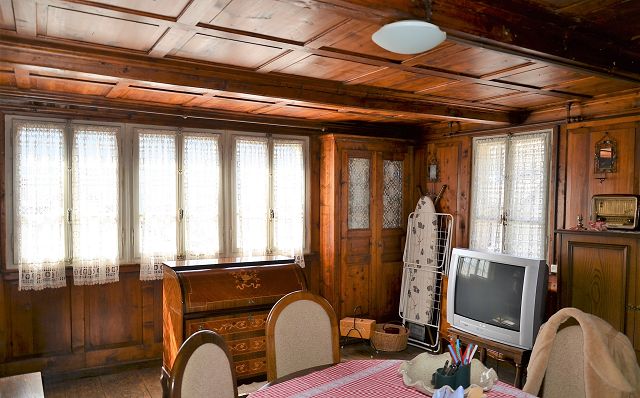 Wohnraum    /   soggiorno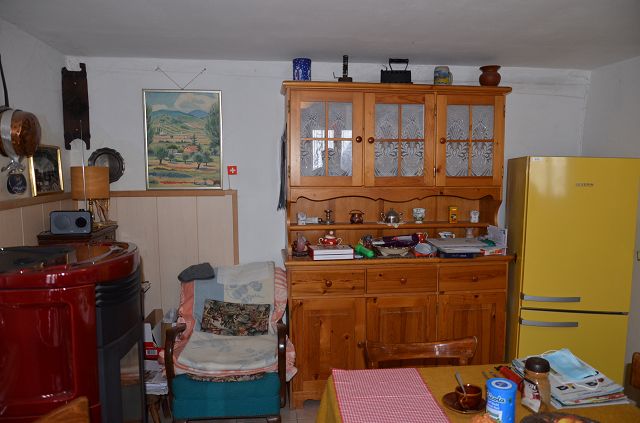 Wohnküche    /   cucina abitabile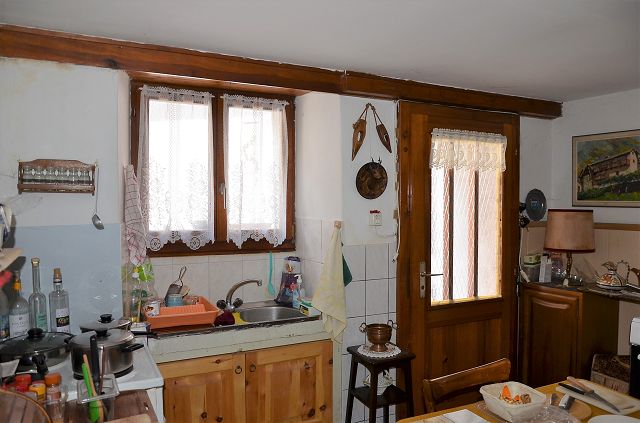 Wohnküche    /   cucina abitabile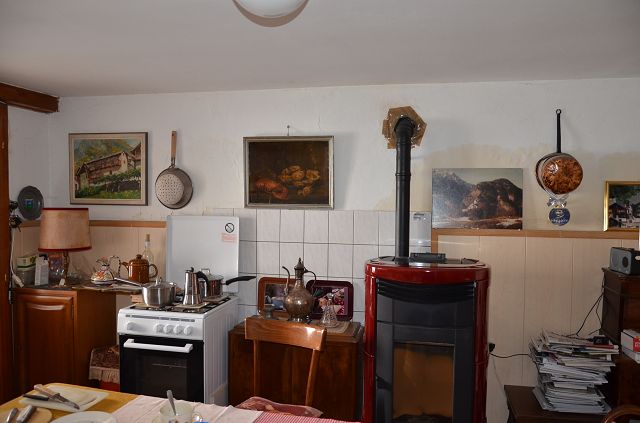 Wohnküche    /   cucina abitabile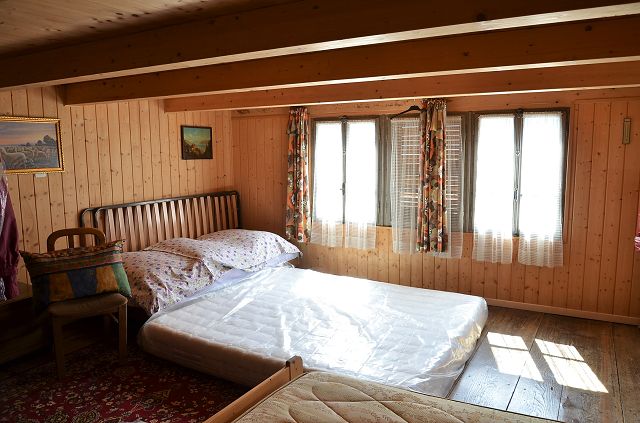 Zimmer   /   camera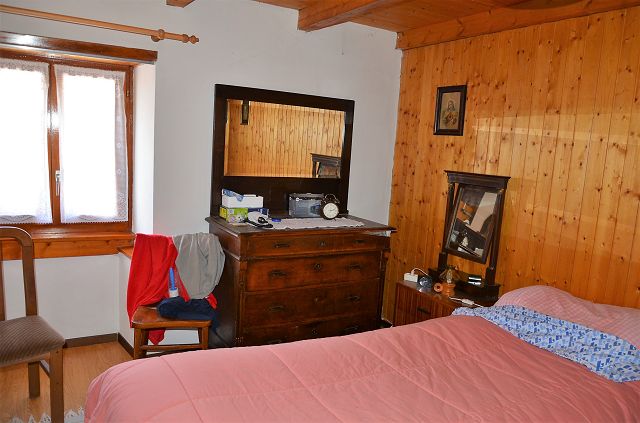 Zimmer   /   camera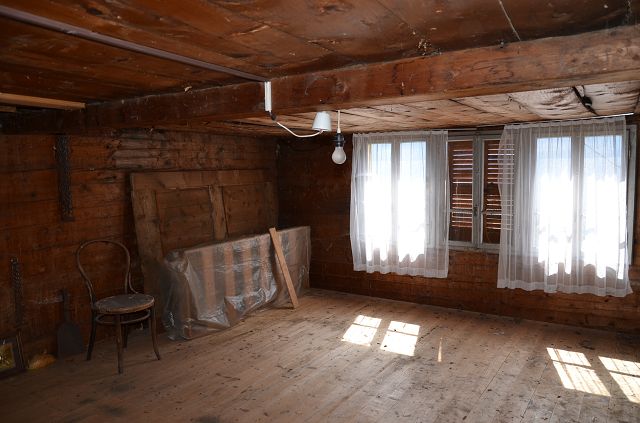 Zimmer    /   camera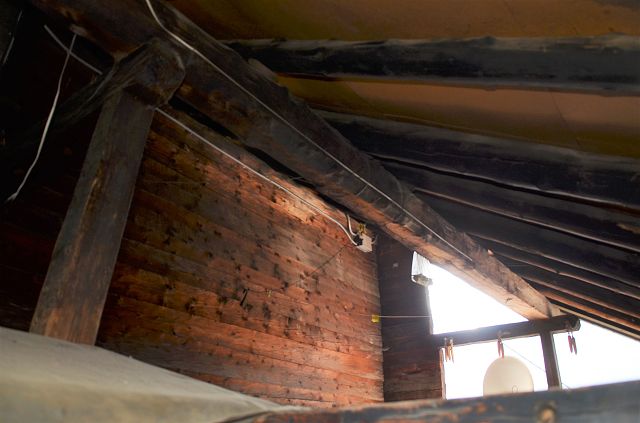 Mansarde    /   mansarda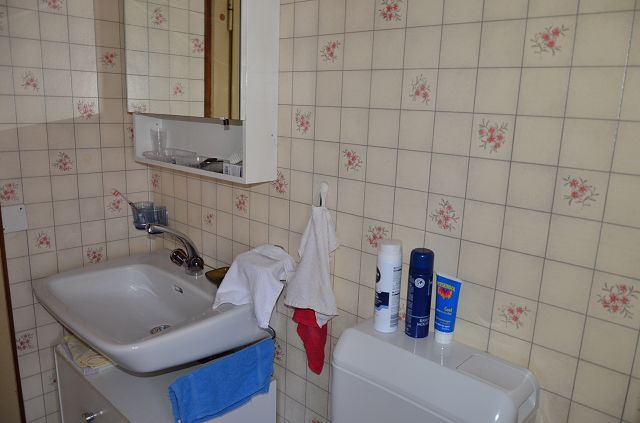 Bad   /   bagno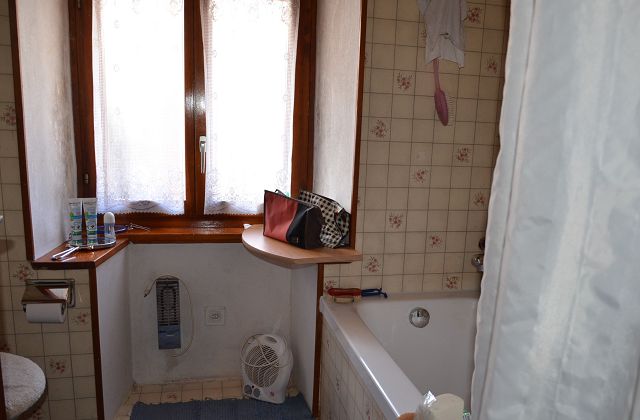 Bad   /   bagno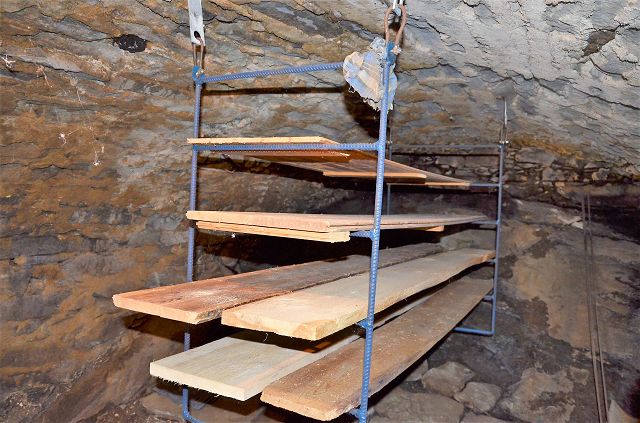 Keller   /   cantina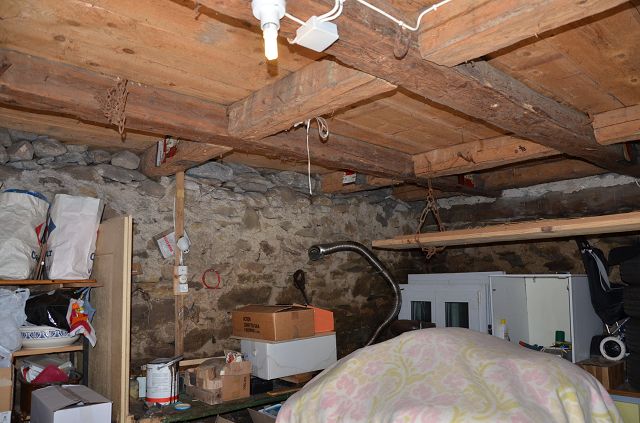 Hobbyraum   /   hobby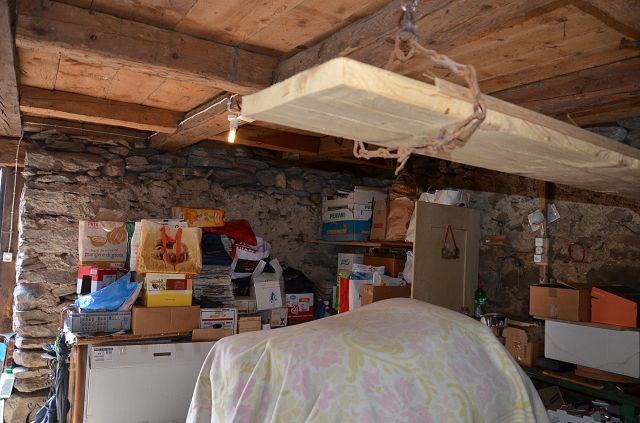 Hobbyraum   /   hobby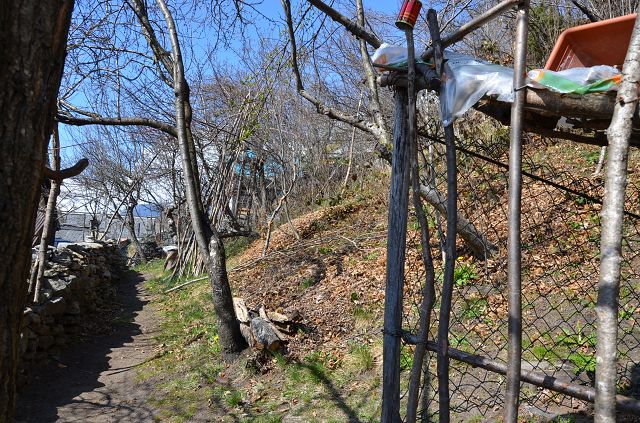 Garten    /   giardino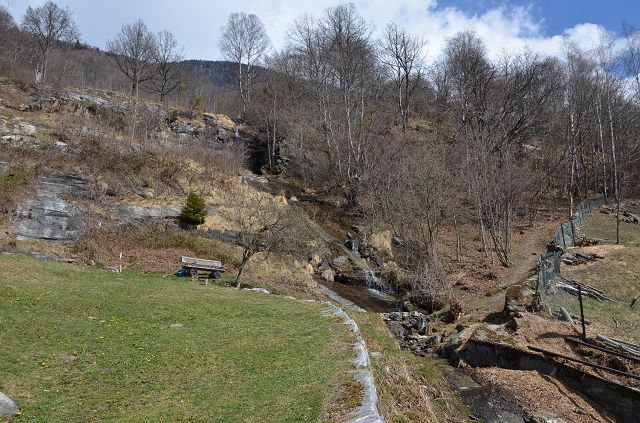 Garten    /   giardino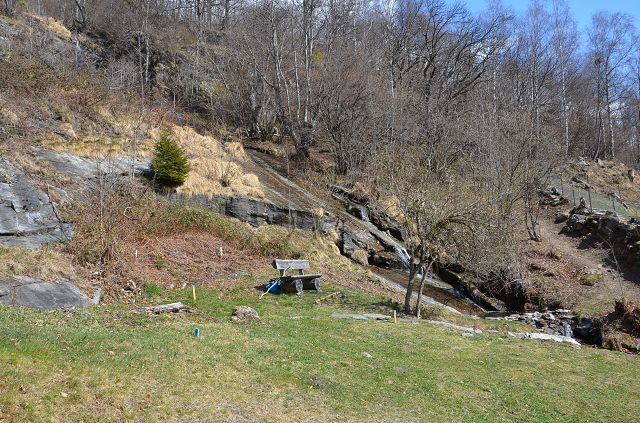 Garten    /   giardino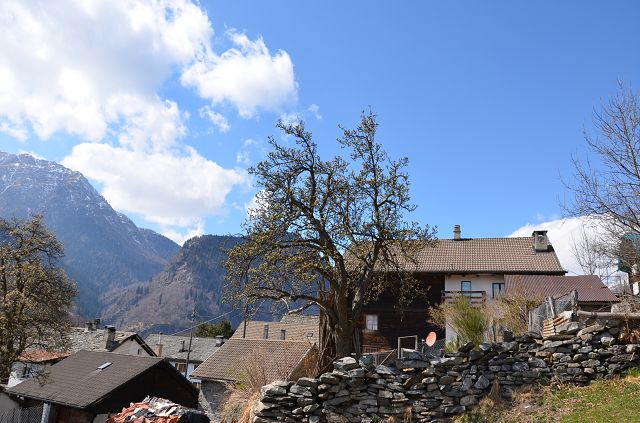 Ausblick    /   vista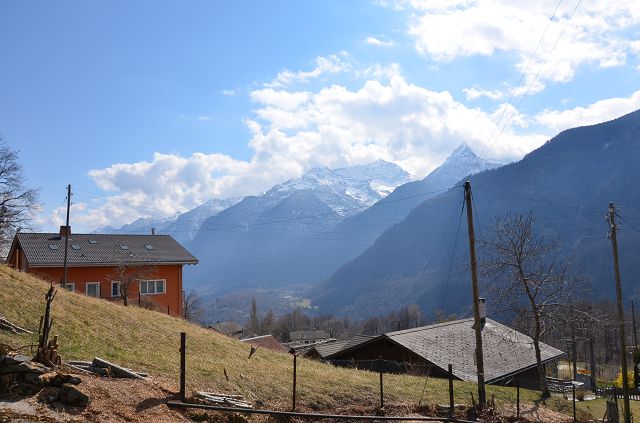 Ausblick    /   vista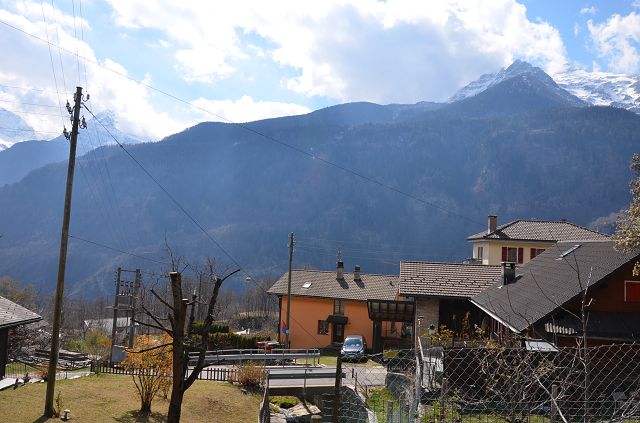 Ausblick    /   vista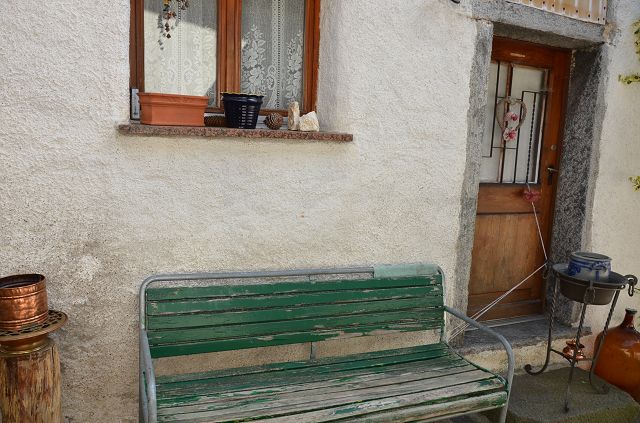 Eingang    /   entrata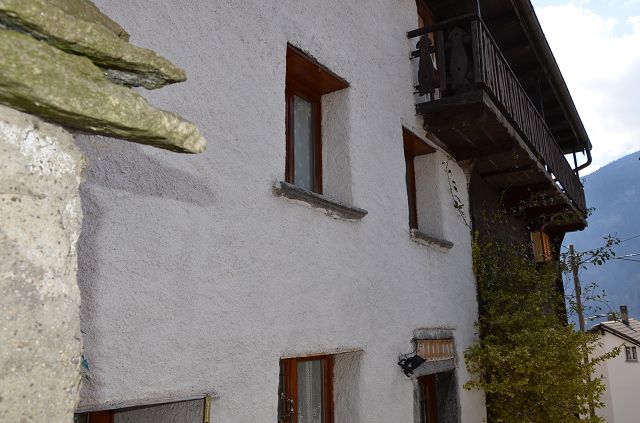 Hausteil    /   casa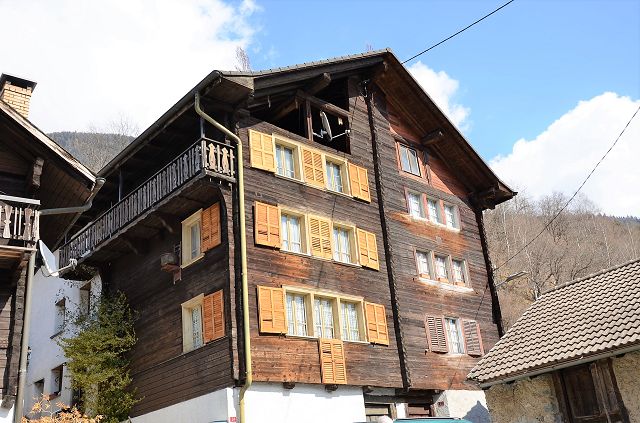 Haus    /   casa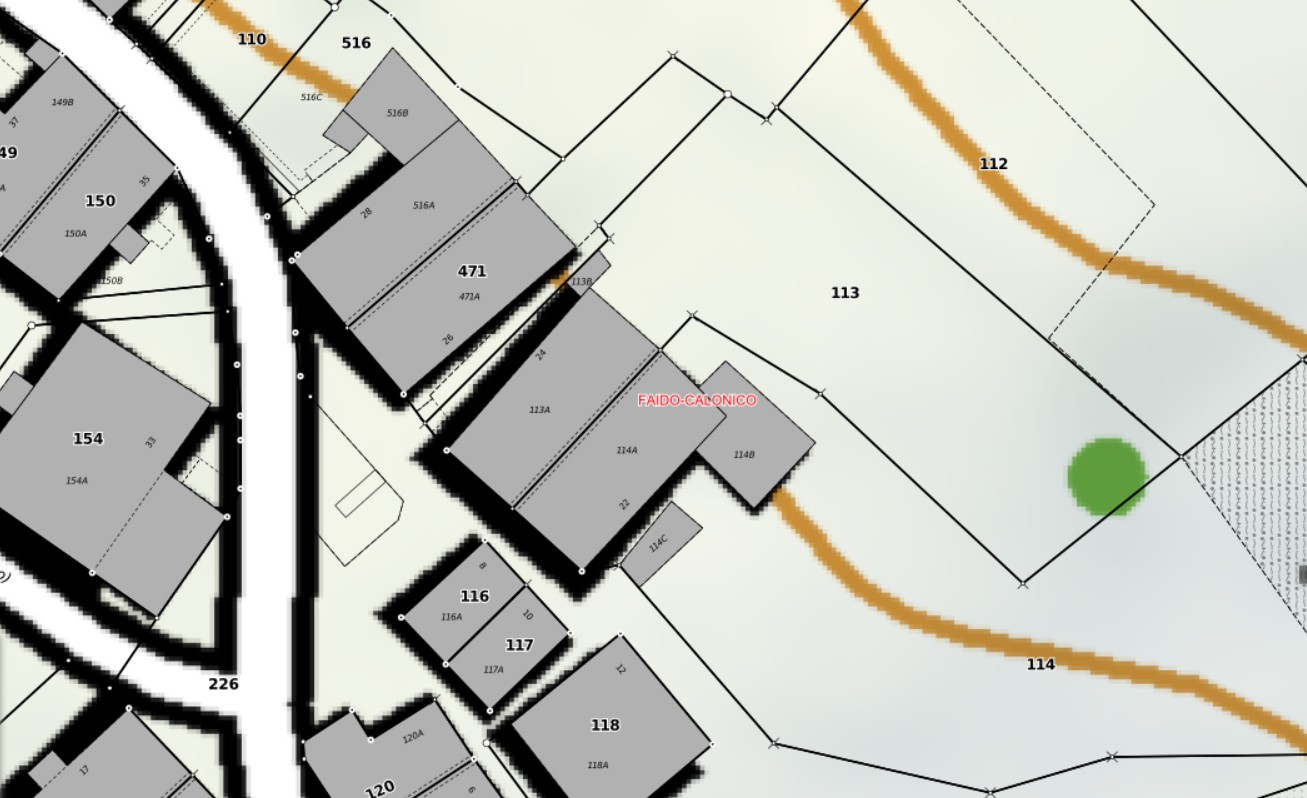 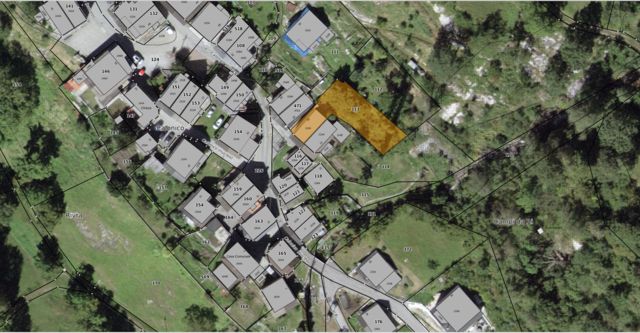 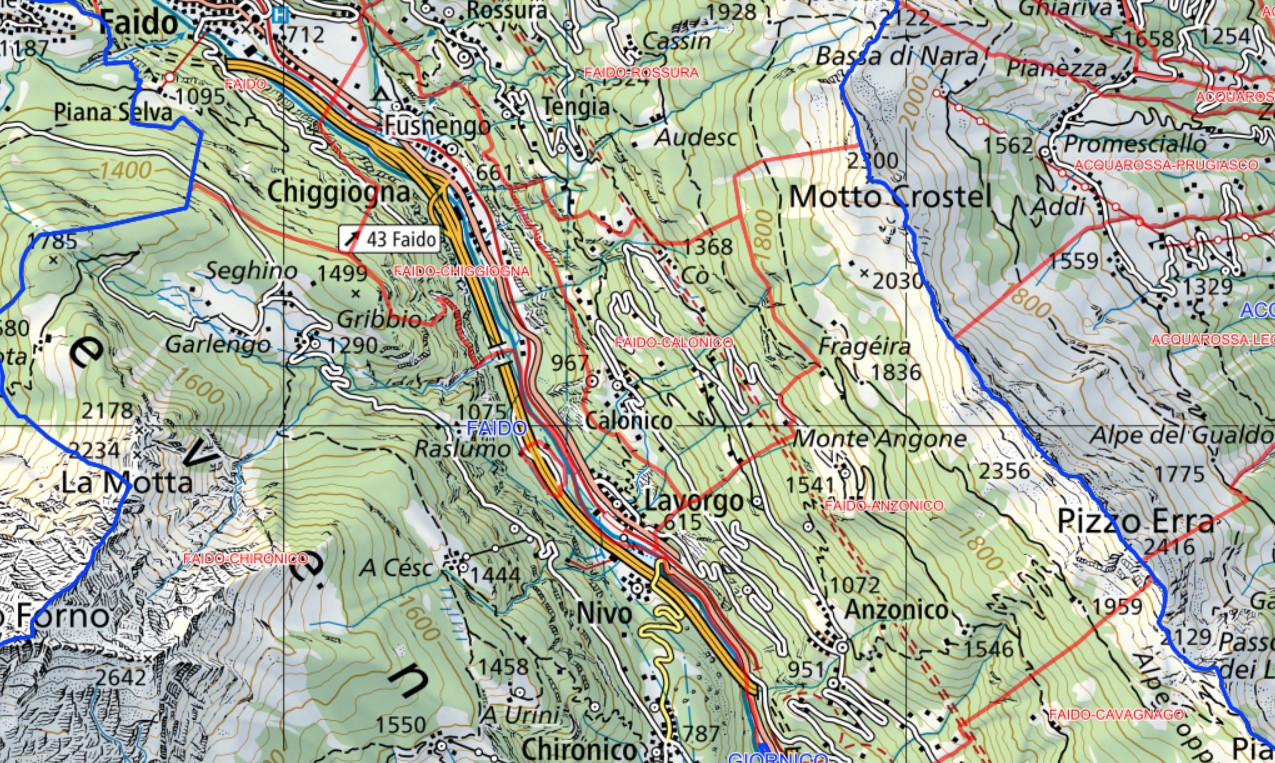        TICINO |  Calonico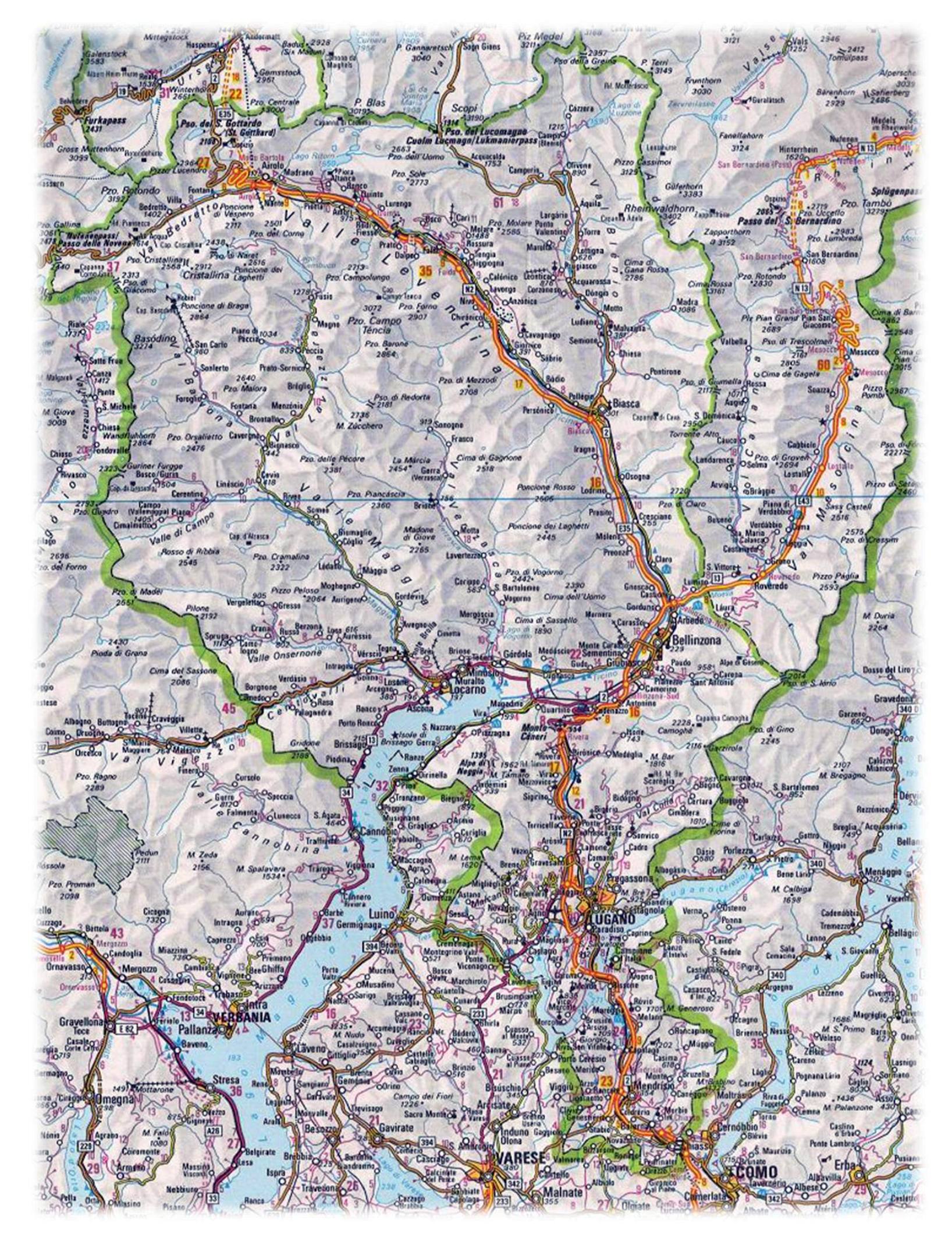 